Программный комплекс для ЭВМВИДЕОДЕТЕКТОР ДЛЯ ПОИСКА СИЛУЭТОВ ЛЮДЕЙ В КАДРЕ РУКОВОДСТВО14161592-ХХХХХХ.ИЗ-002Листов 262022ВведениеО документеНастоящий документ представляет собой Руководство Программного комплекса «Видеодетектор для поиска силуэтов людей в кадре» (далее ПО) производства компании ООО «НТех лаб», предназначенного для включения в состав Единой системы видеоаналитики г. Москвы (далее Система).Руководство:Руководство администратора. В главе дублируются сведения из одноименного документа.Руководство. В главе приведено описание интерфейса прикладного программирования ПО и методы работы с ним.Общие сведения о ПОПО предназначено для решения следующих задач:получение и анализ видеопотоков в режиме реального времени от камер городского сегмента Системы, и архивных видеоданных;детектирование (определение) силуэтов людей на видеопотоках от камер и в архивных видеоданных;обеспечение Системы массивом данных для последующего анализа. ПО предоставляет услуги детектирования силуэтов людей на видеоизображениях на основе нейронных сетей. До развертывания ПО и настройки его интеграции с внешними системами рекомендуется ознакомиться со структурными схемами взаимодействия ПО с внешними системами и архитектурой внутреннего взаимодействия его компонентов.Термины, определения и сокращенияВ настоящем документе применяют следующие термины и сокращения с соответствующими определениями (см. Таблица 1).Таблица 1. Термины и сокращенияРуководство администратораПодготовка к работеСистемные требованияК ПО предъявляются следующие системные требования:программное обеспечение функционирует на ОС версии Ubuntu 18.04 и выше;программа стабильно функционирует с выполнением всех характеристик на следующих вычислительных ресурсах:на обработку 1008 потоков видеоданных с разрешением 1280x720 пикселей, частотой 15 кадров в секунду, с интенсивностью движения типа камер подъездного видеонаблюдения требуется 1 сервер с характеристиками не ниже:Графический ускоритель: 16 x NVIDIA Tesla T4Процессор: 2 x Intel(R) Xeon(R) @ 2.20GHzОперативная память: 24 x 8 Гб DDR4Внутренняя подсистема хранения данных: 2 x 480G SSD.Архитектура и взаимодействие с внешними системамиАрхитектура ПО во взаимосвязи с компонентами СистемыКраткое описание компонентовПО включает в себя следующие компоненты:VideoDetector. Распознает силуэты в видеопотоке и отправляет соответствующие видеокадры и метаданные через компонент FaceSender в общую шину данных для дальнейшей обработки. VideoManager. Предназначен для управления и планирования заданий детектирования силуэтов в видеопотоке. Через этот компонент происходит сбор статистических данных по обработке заданий.FaceSender. Принимает кадры c силуэтами от компонента VideoDetector и отправляет их в брокер сообщений KAFKA Модуля хранения силуэтов.CCTV API. Прокси-сервис, разрешающий адреса видеокамер. ArchiveUpdater. Обновляет статистику по обработке видеоархивов.Внутренняя база данных ПО. Стороннее программное обеспечение ETCD, реализующее распределенное хранилище ключей компонента VideoManager. Используется в качестве координационной службы в распределенной системе, обеспечивая отказоустойчивость работы ПО при линейном масштабировании в зависимости от количества подключаемых видеопотоков.StatDB. База данных, в которой хранятся статусы обработки архивов. Реализована на стороннем программном обеспечении MongoDB. Обеспечивает хранение информации о поставленных на индексирование задачах.Особенности технической реализации ПОПО развертывается и функционирует в системе автоматизации разворачивания, масштабирования и управления контейнеризированными приложениями Kubernetes.Развертывание и установка ПОДля развертывания ПО выполните следующие действия:Установите стороннее ПО Kubernetes, руководствуясь официальной справочной документацией.На серверы с GPU установите стороннее ПО docker-nvidia, руководствуясь официальной справочной документацией.Установите на операторскую машину стороннее ПО helm, руководствуясь официальной справочной документацией.Установите docker registry, руководствуясь официальной справочной документацией.Загрузите комплект docker image из поставляемого архива tar в registry. Пример команды:docker load -i video-detector.tar
docker tag video-detector registry_ip:registry_port/video-detector:latest
docker push  registry_ip:registry_port/video-detector:latestОтредактируйте файл с образцом конфигурации ПО values.yaml, указав адрес registry в параметре image компонентов.Находясь в директории helm_charts в поставке вместе с tar-архивом дистрибутива ПО, выполните команду для установки файла с образцом конфигурации ПО values.yaml.helm install r1 -f values.yaml .Особенности работы ПО в KubernetesСтруктурные компоненты ПО запускаются в pod-ах Kubernetes. Имя pod-а имеет следующий формат:для pod, которые развернуты через deploy<префикс>-<название deploy>-<хеш версии deploy>-<идентификатор pod-а внутри deployment>;для pod, развёрнутых внутри statefulset: <префикс>-<название statefulset>-<номер pod внутри statefulset>Соответствие внутренних имен процессов структурным компонентам ПО представлено в Таблица 2.Таблица 2. Соответствие имен процессов в Kubernetes именам структурных компонентов ПОНастройка ПОНастройка взаимодействия ПО с другими системами через общую шину данныхОбщие сведенияВзаимодействие ПО с другими системами выполняется через компонент FaceSender.Компонент FaceSender выполняет следующие задачи:принимает силуэты от компонента VideoDetector,перенаправляет полученные силуэты в Kafka Модуля ОБХД,обновляет статистические данные в StatDB по индексированию архивных видео, необходимые для диагностики ПО.Формат сообщений, отправляемых в KAFKAКомпонент FaceSender отправляет в KAFKA сериализованное в msgpack сообщение.Вывод `msgpack2json`:```javascript{    "request_id": "VW:c09be3df",    "labels": {}, // метки из файла конфигурации  video-worker, map[string:string]    "meta": {      "cam_id": "abc", // id job-задания в video-worker      "end_of_track": true, // завершение ли это трека(true), либо отправка в процессе трекинга(false) при включенном realtime в video-worker      "track_duration_seconds": 6.790000000000077,      "track": {        "id": "162f7743a6cf-97", // уникальный идентификатор трека        "first_timestamp": "2020-12-16T09:57:58.764Z",        "last_timestamp": "2020-12-16T09:57:59.307Z",        "body": { // силуэт          "history": { // история bbox, время от first_timestamp до last_timestamp. Может быть обрезан до N последних значений настройкой video-worker!            "first_timestamp": "2020-12-16T09:57:58.764Z", // время первого элемента истории            "last_timestamp": "2020-12-16T09:57:59.307Z", // время последнего элемента истории            "bbox": [              [556, 396, 746, 715], [509, 397, 668, 711], [491, 397, 605, 719], [428, 400, 559, 719], [379, 384, 487, 719], [320, 392, 454, 712],              [298, 378, 409, 718], [275, 380, 386, 706], [248, 383, 363, 705], [224, 385, 305, 668], [194, 388, 296, 667], [175, 380, 265, 640],              [169, 378, 246, 628], [151, 385, 234, 619], [133, 371, 205, 601], [120, 380, 190, 597], [110, 371, 176, 586], [99, 368, 167, 573],              [89, 375, 152, 567], [76, 364, 135, 562], [66, 373, 122, 549], [61, 367, 117, 541], [58, 372, 111, 535], [51, 374, 106, 533],              [44, 367, 97, 528], [34, 371, 87, 522], [29, 361, 83, 515], [26, 360, 80, 512], [21, 361, 64, 508], [12, 361, 56, 505],              [8, 358, 53, 500], [3, 366, 42, 489], [3, 358, 43, 493], [0, 364, 31, 485], [0, 361, 23, 486]            ]          },          "first": { // первый кадр трека            "timestamp": "2020-12-16T09:57:58.764Z",            "bbox": [556, 396, 746, 715], // [left, top, right, bottom]            "quality": 0.9988629817962646,            "full_frame": "JPEG-binary-data",          },          "last": { // последний кадр трека            "timestamp": "2020-12-16T09:57:59.307Z",            "bbox": [0, 361, 23, 486],            "quality": 0.9535224437713623,            "full_frame": "JPEG-binary-data",          },          "best": { // лучший(по quality) кадр трека            "full_frame": "JPEG-binary-data", // jpeg полный кадр            "normalized": "binary-data",             "timestamp": "2020-12-16T09:57:58.833Z",            "bbox": [298, 378, 409, 718],            "quality": 0.9997832179069519          }        }      }    }}```Основные действия и приемы при эксплуатации ПОЭксплуатация ПО заключается в следующих действиях:управлениe заданиями на детектирование силуэтов в видеопотоке;считывание статистики по обработке заданий.Оба действия выполняются посредством отправки HTTP API запросов в компонент VideoManager. Подробное описание методов HTTP API приведено в документе Руководство.Обслуживание и устранение неисправностейМероприятия по обеспечению защиты информацииОграничение доступа к ПООграничение доступа к изменению параметров ПО выполняется средствами стороннего ПО Kubernetes (обеспечивает развертывание и функционирование ПО), etcd (внутренняя база данных ПО), MongoDB (StatDB). Подробная информация приведена в официальной справочной документации на данные программы:Kubernetes: https://kubernetes.io/docs/reference/access-authn-authz/rbac/.ETCD: https://github.com/etcd-io/etcd/blob/master/Documentation/op-guide/security.mdMongoDB: https://docs.mongodb.com/manual/core/authentication/.Формирование матрицы доступа и централизованное администрирование списка пользователейФормирование матрицы доступа ПО, а также обеспечение централизованного администрирования списка пользователей выполняются средствами ПО Kubernetes.Журналирование действий пользователей на уровне операционной системыДля защиты логирования рекомендуется настроить логирование на уровне операционной системы с использованием функционала journald https://docs.docker.com/config/containers/logging/journald/.Для этого необходимо включить настройку Seal=True (подробнее см. https://lwn.net/Articles/512895/), руководствуясь описанием https://www.freedesktop.org/software/systemd/man/journald.conf.html. Идентификация смежных системДля аутентификации в ПО, включая программную идентификацию со стороны смежных систем, рекомендуется использовать встроенные средства ПО Kubernetes. В этом случае необходимо развернуть данный функционал Kubernetes, руководствуясь инструкцией https://kubernetes.github.io/ingress-nginx/examples/auth/client-certs/.Резервное копирование и восстановление баз данных ПОФункционирование ПО требует использования следующих баз данных:Внутренняя база данных ПО, реализованная на основе стороннего программного обеспечения ETCD.StatDB, хранящая данные статистики, реализованная на основе стороннего программного обеспечения MongoDB. Резервное копирование и восстановление баз данных выполняется с использованием методов и алгоритмов, предусмотренных официальной справочной документацией к стороннему программному обеспечению:Описание резервного копирования и восстановления внутренней базы данных ПО (etcd): https://github.com/etcd-io/etcd/blob/master/Documentation/op-guide/recovery.md.Описание резервного копирования и восстановления StatDB (MongoDB): https://docs.mongodb.com/manual/tutorial/backup-and-restore-tools/.Просмотр логовПри разборе нештатных ситуаций используйте логи, содержащие подробную деталировку всех событий, произошедших в системе.Примечание. Для того чтобы настроить размер логов, внесите изменения в файл /etc/docker/daemon.json. Наиболее оптимальный размер дают следующие настройки:{
  ...
  "log-driver": "json-file",
  "log-opts": {"max-file": "2", "max-size": "1024m"}
  ...
}Для просмотра логов выполните следующую команду, введя вместо %pod-name% название интересующего pod kubernetes:kubectl logs %pod-name%Для того чтобы отобразить список активных на данный момент pod-ов, выполните команду:kubectl get podsПример результата работы команды:NAME                                   READY   STATUS    RESTARTS   AGE
v-archive-scheduler-588fcfd55d-cjdst   1/1     Running   0          20h
v-cctv-redirector-587d4bd5cb-mvqbs     1/1     Running   0          19h
v-etcd-0-0                             1/1     Running   0          22h
v-etcd-0-1                             1/1     Running   0          22h
v-etcd-0-2                             1/1     Running   0          22h
v-face-sender-75f7f8c47d-9qxf8         1/1     Running   0          22h
v-mcrouter-0                           1/1     Running   0          22h
v-memcached-0                          1/1     Running   0          22h
v-mongo-0                              1/1     Running   0          22h
v-mongo-1                              1/1     Running   0          22h
v-mongo-2                              1/1     Running   0          22h
v-video-manager-0-0                 1/1     Running   0          22h
v-video-manager-0-1                 1/1     Running   0          22h
v-video-worker-0-796674f8db-4ghqv    1/1     Running   9          22h
v-video-worker-0-796674f8db-cztt5    1/1     Running   9          22h
v-video-worker-0-796674f8db-kq8dj    1/1     Running   9          22h
v-video-worker-0-796674f8db-vhj82    1/1     Running   9          22hСоответствие имен pod-ов структурным компонентам ПО описано в разделе Особенности работы ПО в Kubernetes.Рекомендации по периодическому обслуживанию компонентов ПОДля своевременной диагностики неисправностей при функционировании ПО рекомендуется осуществлять своевременную ротацию логов (см. раздел Просмотр логов).Мониторинг диагностических данных о состоянии ПО и комплекса технических средств среды эксплуатации. Получение и обработка диагностических данных программными средствамиМетрики работы ПО собираются централизованно в компоненте VideoManager (соответствующий внутренний процесс в Kubernetes: video-manager).Для мониторинга диагностических данных о состоянии ПО и комплекса технических средств среды эксплуатации можно использовать следующие методы:мониторинг диагностических данных вручную;диагностика посредством написания программного кода, автоматизирующего диагностические мероприятия, выполняемые в ручном режиме;получение и обработка диагностических данных программными средствами, поддерживающими стандарт OpenMetrics.Диагностика ПО Для диагностики работы ПО необходимо выполнить следующие действия:Для получения метрик работы ПО отправьте API-запрос в компонент VideoManager (подробное описание работы с данным компонентом через внутренний HTTP API приведено в документе «Руководство»).GET /jobsВозвращает список всех заданий на обработку видеоизображений в представлении JSON.ПримерЗапросcurl -s 'http://localhost:11358/jobs' | jq –S .Ответ[  {    "enabled": true,    "id": "myid-123",    "labels": {      "district": "SVAO"    },    "router_url": "",    "single_pass": false,    "statistic": {      "faces_failed": 1,      "faces_not_posted": 4,      "faces_posted": 16,      "frames_dropped": 0,      "frames_processed": 0,      "processed_duration": 1.5078692436218262,      "processing_fps": 0    },    "status": "INPROGRESS",    "status_msg": "Job is being processed",    "stream_settings": {      "filter_min_faces_size": 1,      "filter_min_quality": -2,      "start_stream_timestamp": 0,      "use_stream_timestamp": true    },    "stream_url": "http://1.2.3.4/stream.mp4",    "version": "2019-09-23T17:02:57.700316",    "worker_id": "d60301b4-69f6-4c83-97e8-642bbe4c7226"  }]Ответ VideoManager содержит необходимую для диагностики информацию. В первую очередь требуется интерпретировать значение поля status, в котором передается информация о статусе задания на обработку видеоизображения (Таблица 3):Таблица 3. Статусы заданийДля удобства интерпретации при диагностике ПО вы можете пользоваться схемой на Рис. 3. Цвета стрелок, обозначающих переходы между статусами, интерпретируются следующим образом:Зеленый – штатный режим работы.Красный – сбой.Фиолетовый – перезапуск.Серый – выключение.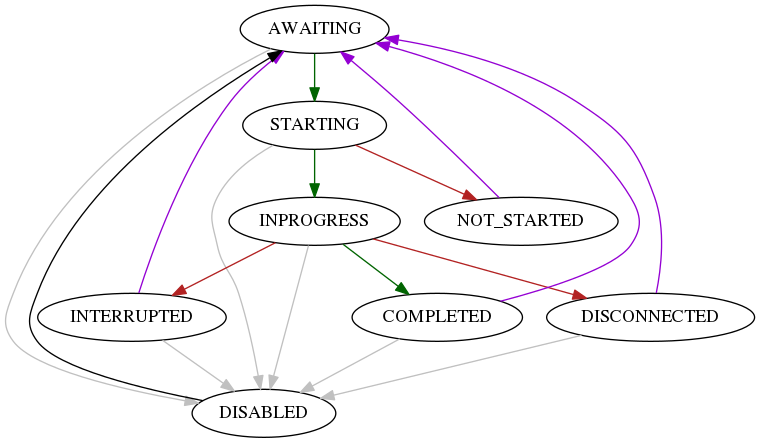 Рис. 3 Возможные изменения статуса заданияВыполнить анализ логов CCTV API.kubectl get pods | grep cctv # получить список работающих pod-ов
kubect logs v-cctv-redirector-587d4bd5cb-mvqbs --tail=10 -fВыполните анализ логов для других компонентов ПО (см. раздел Просмотр логов). Описанные выше диагностические мероприятия можно также автоматизировать посредством написания программного кода.Получение и обработка диагностических данных программными средствами, поддерживающими стандарт OpenMetricsДля полностью автоматизированного сбора и обработки диагностических данных рекомендуется использовать стороннее ПО Prometheus (https://prometheus.io). Для автоматизированного сбора метрик video-manager, функционирующего в виде pod-а Kubernetes, выполните следующие действия:Сформируйте job-задание для Prometheus по аналогии с приведенным в примере ниже: scrape_configs:
- job_name: 'pods.em.k8s'
  scheme: https 
  tls_config:
    insecure_skip_verify: true
    ca_file: /var/run/secrets/kubernetes.io/serviceaccount/ca.crt
    server_name: kubernetes
  bearer_token_file: /var/run/secrets/kubernetes.io/serviceaccount/token
  kubernetes_sd_configs:
  - role: pod
  relabel_configs:
  - source_labels: [__meta_kubernetes_pod_annotation_prometheus_io_scrape]
    action: keep
    regex: true
  - source_labels: [__scheme__]
    action: replace
    replacement: http
    target_label: __scheme__
  - source_labels: [__meta_kubernetes_namespace]
    action: replace
    target_label: k8snamespace
  - source_labels: [__address__, __meta_kubernetes_pod_annotation_prometheus_io_port]
    action: replace
    regex: ([^:]+)(?::\d+)?;(\d+)
    replacement: $1:$2 
    target_label: __address__
  - action: labelmap
    regex: __meta_kubernetes_pod_label_(.+)
  - source_labels: [__meta_kubernetes_pod_name]
    action: replace
    target_label: podВ файле values.yaml в ПО helm установите параметр global.metricsExport в значение true. В Prometheus настройте правила, по которым система будет отправлять оповещения при наличии тех или иных неполадок в работе ПО. Пример правил отправки оповещений:groups:
  - name: videocontroller
    rules:
      - alert: JOBS_not_inprogress
        expr: sum(jobs_count{status !~ "(INPROGRESS|DISABLED)"}) by (instance,job,k8snamespace) > 0
        for: 5m
        labels:
          severity: warning
        annotations:
          summary: "Jobs in Not-INPROGRESS status detected"
          description: "Too much jobs not in INPORGRESS status . Check video-manager at {{ $labels.instance }}"      - alert: JOBS_not_inprogress_HIGH
        expr: sum(jobs_count{status !~ "(INPROGRESS|DISABLED)"}) by (instance,job,k8snamespace) / sum(jobs_count) by (instance,job,k8snamespace)> 0.2
        for: 5m
        labels:
          severity: warning
        annotations:
          summary: "Jobs in Not-INPROGRESS status detected"
          description: "Too much jobs not in INPORGRESS status . Check video-manager at {{ $labels.instance }}"      - alert: JOBS_not_inprogress_HIGH
        expr: sum(jobs_count{status !~ "(INPROGRESS|DISABLED)"}) by (instance,job,k8snamespace) / sum(jobs_count) by (instance,job,k8snamespace)> 0.5
        for: 5m
        labels:
          severity: critical
        annotations:
          summary: "Jobs in Not-INPROGRESS status detected"
          description: "Too much jobs not in INPORGRESS status . Check video-manager at {{ $labels.instance }}"      - alert: JOBS_processed_duration_LOW
        expr: rate(jobs_processed_duration[5m]) < 0.9 and jobs_processed_duration > 0
        for: 10m
        labels:
          severity: warning
        annotations:
          summary: "Job processed duration LOW"
          description: "Job processed duration < 0.9 for last 10 minutes. Check video-manager and video-worker at {{ $labels.instance }}"      - alert: JOB_Not_Started
        expr: jobs_processed_duration == 0
        for: 5m
        labels:
          severity: warning
        annotations:
          summary: "Job not started"
          description: "Job processed duration = 0 for last 5 minutes. Check video-manager and video-worker at {{ $labels.instance }}" Действия персонала при сбое и аварийном режимеПри возникновении аварийного режима или неисправностей в работе ПО необходимо выполнить следующие действия:Проверить состояние MongoDB и, в частности, rs.status(). kubectl exec -it vv-mongo-0 — mongoПроверить доступность процессов video-manager (соответствует структурному компоненту VideoManager).kubectl get deploy vv-video-manager-0Проверить состояние etcd.kubectl logs vv-etcd-0-0Проверить, является ли количество процессов video-worker (соответствует VideoDetector) достаточным и все ли они запущены.kubect get deploy vv-video-worker-0Проверить процессы face-sender (соответствует FaceSender).kubectl get deploy vv-face-senderkubectl logs vv-face-sender-f865f9d5d-7l9wlПри наличии ошибок и важных оповещений (“warning”) в логах внутренних процессов ПО, принять меры по устранению их причин.РуководствоИнтерфейс прикладного программирования ПО и методы работы с ним Интерфейсом прикладного программирования ПО является программный интерфейс HTTP API компонента VideoManager.Данный интерфейс обеспечивает выполнение следующих функций:управлениe заданиями на детектирование силуэтов в видеопотоке;считывание статистики по обработке заданий.Подробное описание архитектуры ПО и компонентов ПО приведено в главе Руководство администратора.Основные сведенияТочка доступаЗапросы HTTP API для управления видеодетекцией силуэтов нужно отправлять на адрес http://<IP адрес VideoManager>:/11358. Запросы обрабатываются компонентом VideoManager.Объект типа job (задание)Объект job представляет собой задание на обработку видеопотока, выдаваемое VideoManager компоненту VideoDetector.Параметры:id: id задания.stream_url: URL видеопотока или адрес видеофайла, который нужно обработать.labels: метки, по которым будет осуществляться обработка обнаруженных силуэтов.single_pass: если true (по умолчанию false), то не перезапускать обработку потока в случае ошибки.router_url: IP-адрес и порт, на которые компонент VideoDetector отправляет обнаруженные силуэты для дальнейшей обработки. status: статус задания. status_msg: дополнительная информация о статусе задания.statistic: статистика выполнения задания (продолжительность использования задания, количество отправленных силуэтов).worker_id: id экземпляра компонента VideoDetector, который выполняет задание.Сообщения об ошибкахЕсли метод выполнить не удается, Сервер возвращает ответ с кодом HTTP, отличном от 200, а также тело ответа в формате JSON, содержащее описание ошибки. Тело ответа всегда содержит минимум 2 поля — code и desc:code — это код ошибки, который может быть использован для автоматического преобразования;desc — это описание ошибки, предназначенное для прочтения человеком, а не для автоматического преобразования.Распространенные коды ошибок представлены в таблице ниже:Методы для управления видеодетекцией силуэтовСоздание заданияPOST /job/:idСоздает задание на обработку видеопотока для компонента VideoDetector.Параметры в теле запроса:stream_url: URL видеопотока или адрес видеофайла, который нужно обработать.labels: метки, по которым будет осуществляться обработка обнаруженных силуэтов.single_pass: если true (по умолчанию false), то не перезапускать обработку потока в случае ошибки.Возвращает:Объект job: все, что было передано в запросе, а также параметры объекта, предназначенные только для чтения:Пример:Запрос:curl -s -X POST 'http://localhost:11358/job/myid-123' --data '{"stream_url":"http://1.2.3.4/stream.mp4", "labels": {"district": "SVAO"}}' | jq -S .Ответ:{  "enabled": true,  "id": "myid-123",  "labels": {    "district": "SVAO"  },  "router_url": "",  "single_pass": false,  "statistic": {    "faces_failed": 0,    "faces_not_posted": 0,    "faces_posted": 0,    "frames_dropped": 0,    "frames_processed": 0,    "processed_duration": 0,    "processing_fps": 0  },  "status": "AWAITING",  "status_msg": "New job is awaiting to be scheduled",  "stream_settings": {    "filter_min_face_size": 1,    "filter_min_quality": -2,    "start_stream_timestamp": 0,    "use_stream_timestamp": true  },  "stream_url": "http://1.2.3.4/stream.mp4",  "version": "2019-09-23T17:02:57.700316",  "worker_id": null}Получение списка всех заданийGET /jobsВозвращает список всех заданий.Параметры:Отсутствуют.Возвращает:Список всех заданий в представлении JSON.ПримерЗапросcurl -s 'http://localhost:11358/jobs' | jq –S .Ответ[  {    "enabled": true,    "id": "myid-123",    "labels": {      "district": "SVAO"    },    "router_url": "",    "single_pass": false,    "statistic": {      "faces_failed": 1,      "faces_not_posted": 4,      "faces_posted": 16,      "frames_dropped": 0,      "frames_processed": 0,      "processed_duration": 1.5078692436218262,      "processing_fps": 0    },    "status": "INPROGRESS",    "status_msg": "Job is being processed",    "stream_settings": {      "filter_min_face_size": 1,      "filter_min_quality": -2,      "start_stream_timestamp": 0,      "use_stream_timestamp": true    },    "stream_url": "http://1.2.3.4/stream.mp4",    "version": "2019-09-23T17:02:57.700316",    "worker_id": "d60301b4-69f6-4c83-97e8-642bbe4c7226"  }]Получение задания по idGET /job/:idВозвращает параметры задания по id.Параметры:id: id задания.Возвращает:Параметры задания в представлении JSON.ПримерЗапросcurl -s 'http://localhost:11358/job/myid-123' | jq -S .Ответ{  "enabled": true,  "id": "myid-123",  "labels": {    "district": "SVAO"  },  "router_url": "",  "single_pass": false,  "statistic": {    "faces_failed": 0,    "faces_not_posted": 0,    "faces_posted": 0,    "frames_dropped": 0,    "frames_processed": 0,    "processed_duration": 0,    "processing_fps": 0  },  "status": "STARTING",  "status_msg": "Assigned and sent to worker",  "stream_settings": {    "filter_min_face_size": 1,    "filter_min_quality": -2,    "start_stream_timestamp": 0,    "use_stream_timestamp": true  },  "stream_url": "http://1.2.3.4/stream.mp4",  "version": "2019-09-23T17:02:57.700316",  "worker_id": "d60301b4-69f6-4c83-97e8-642bbe4c7226"}Удаление задания по idDELETE /job/:idУдаляет задание по id.Параметры:id: id задания.Возвращает:Параметры удаленного задания в представлении JSON.ПримерЗапросcurl -s 'http://localhost:11358/job/myid-123' -X DELETE | jq -S .Ответ{  "enabled": true,  "id": "myid-123",  "labels": {    "district": "SVAO"  },  "router_url": "",  "single_pass": false,  "statistic": {    "faces_failed": 0,    "faces_not_posted": 0,    "faces_posted": 0,    "frames_dropped": 0,    "frames_processed": 0,    "processed_duration": 0,    "processing_fps": 0  },  "status": "INTERRUPTED",  "status_msg": "Job is being deleted",  "stream_settings": {    "filter_min_face_size": 1,    "filter_min_quality": -2,    "start_stream_timestamp": 0,    "use_stream_timestamp": true  },  "stream_url": "http://1.2.3.4/stream.mp4",  "version": "2019-09-23T17:06:45.463192",  "worker_id": null}Изменение заданияPATCH /job/:idИзменяет задание по id.Параметры:id: id задания.Параметры в теле запроса:stream_url: URL видеопотока или адрес видеофайла, который нужно обработать.labels: метки, по которым будет осуществляться обработка обнаруженных силуэтов.single_pass: если true (по умолчанию false), то не перезапускать обработку потока в случае ошибки.router_url: IP-адрес и порт, на которые компонент VideoDetector отправляет обнаруженные силуэты для дальнейшей обработки. status: статус задания. status_msg: дополнительная информация о статусе задания.statistic: статистика выполнения задания (продолжительность использования задания, количество отправленных силуэтов).worker_id: id экземпляра компонента VideoDetector, который выполняет задание.Возвращает:Параметры измененного задания в представлении JSON.ПримерЗапросcurl -s 'http://localhost:11358/job/myid-123' -X PATCH --data '{"router_url":"http://myrouter"}' | jq -S .Ответ{  "enabled": true,  "id": "myid-123",  "labels": {    "district": "SVAO"  },  "router_url": "http://myrouter",  "single_pass": false,  "statistic": {    "faces_failed": 0,    " faces_not_posted": 0,    " faces_posted": 0,    "frames_dropped": 0,    "frames_processed": 0,    "processed_duration": 0,    "processing_fps": 0  },  "status": "AWAITING",  "status_msg": "Waiting to be rescheduled after an update",  "stream_settings": {    "filter_min_face_size": 1,    "filter_min_quality": -2,    "start_stream_timestamp": 0,    "use_stream_timestamp": true  },  "stream_url": "http://1.2.3.4/stream.mp4",  "version": "2019-09-23T17:07:54.819971",  "worker_id": null}Перезапуск заданияPOST /job/:id/restartПерезапускает задание.Параметры:id: id задания.Возвращает:Параметры перезапущенного задания.ПримерЗапросcurl -s -X POST http://localhost:11358/job/myid-123/restart| jq -S .Ответ{  "enabled": true,  "id": "myid-123",  "labels": {    "district": "SVAO"  },  "router_url": "http://myrouter",  "single_pass": false,  "statistic": {    "faces_failed": 0,    "faces_not_posted": 0,    "faces_posted": 0,    "frames_dropped": 0,    "frames_processed": 0,    "processed_duration": 0,    "processing_fps": 0  },  "status": "AWAITING",  "status_msg": "Waiting to be scheduled after manual restart",  "stream_settings": {    "filter_min_face_size": 1,    "filter_min_quality": -2,    "start_stream_timestamp": 0,    "use_stream_timestamp": true  },  "stream_url": "http://1.2.3.4/stream.mp4",  "version": "2019-09-23T17:07:54.819971",  "worker_id": nullСогласовано:___________________________________________________________________________________ (___________)«____» ________________ 2022 г.Согласовано:___________________________________________________________________________________ (___________)«____» ________________ 2022 г.СокращениеРасшифровкаБДБаза данныхМодуль хранения силуэтовМодуль хранения и обработки данных силуэтов людей. Программное обеспечение, предназначенное для хранения данных о событиях, поступающих от Модуля детектирования силуэтов, построенного на базе описываемого ПО.ПОПрограммный комплекс для ЭВМ «Видеодетектор для поиска силуэтов людей в кадре»APIApplication programming interface – Интерфейс программирования приложений.Bounding Box, BBox Прямоугольник, ограничивающий форму более сложной геометрической модели (в данном случае силуэта)HTTP APIПрограммный интерфейс, основанный на стандарте HTTPKAFKAРаспределённый программный брокер сообщений. Используется для приема данных о силуэтах Модулем хранения силуэтовВнутреннее имя процессаСтруктурный компонент ПОarchive-schedulerAcrhiveUpdatercctv-redirectorCCTV APIetcdВнутренняя база данных ПО на основе etcdface-senderFaceSendermcrouterВнутренний процесс ПО.memcachedВнутренний процесс ПО.mongoStatDBvideo-managerVideoManagervideo-workerVideoDetectorЗначение поля statusИнтерпретацияUNKNOWNСтатус задания неизвестен.AWAITINGЗадание ожидает распределения в один из экземпляров VideoDetector. При длительном нахождении задания в данном статусе необходимо проверить, есть ли свободные экземпляры VideoDetector: такая ситуация возможна в случае недостаточного количества ресурсов, выделенных на обработку видеоизображения.DISABLEDЗадание неактивно (рабочее состояние, не указывающее на возможный сбой).STARTINGЗадание распределено в один из экземпляров VideoDetector. Обработка видеоизображения в процессе, однако первая статистика еще не получена.INPROGRESSЗадание в данный момент обрабатывается с регулярным обновлением статистики. COMPLETEDОбработка задания завершена. После данного статуса задание при отсутствии сбоя может перейти в AWAITING->STARTING->INPROGRESS. Если задание перешло в STARTING->COMPLETED, требуется проверить содержимое поля status_msg, содержащего дополнительные данные, по данному заданию (GET /job/:id).INTERRUPTEDОт VideoManager поступил запрос на остановку выполнения задания компонентом VideoDetector, однако данный процесс завершился с ошибкой. Может быть связано с рассинхронизацией, когда на момент получения подобного запроса VideoDetector уже не обрабатывает данное задание.NOT_STARTEDЗадание было распределено в один из экземпляров VideoDetector, однако статистика так и не была получена. Свидетельствует о сбое.DISCONNECTEDVideoDetector, обрабатывающий задание, недоступен. Необходимо проверить, что через некоторое время статус перешел в AWAITING->STARTING->INPROGRESS.Код ошибкиОписаниеКод HTTPUNKNOWN_ERRORОшибка неизвестного происхождения.500BAD_PARAMЗапрос можно прочитать, однако некоторые параметры метода недействительны.400MALFORMED_REQUESTЗапрос неверно сформирован и не может быть прочитан.400CONFLICTКонфликт.409NOT_FOUNDИскомое задание не найдено.404